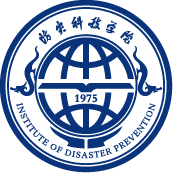 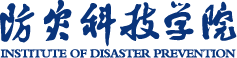 实习报告野外地质教学实习2018年 5 月24日1 绪论1.1  研究区位置及概况铅锌矿矿床位于内蒙古自治区东南部，赤峰市林东镇巴林左旗乌兰达坝（图 1-1）。铅锌矿矿床位于内蒙古自治区东南部铅锌矿矿床位于内蒙古自治区东南部铅锌矿矿床位于内蒙古自治区东南部铅锌矿矿床位于内蒙古自治区东南部铅锌矿矿床位于内蒙古自治区东南部S307省道经过，交通便利。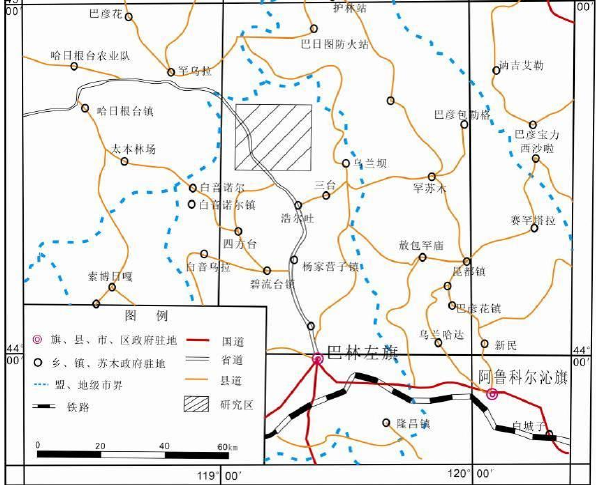 图1-1矿区交通位置图1.2 研究目的及研究意义1.3 研究思路及技术路线1.3.2技术路线1.4 完成工作量表1-1完成工作一览表2.2.1 褶皱构造古生代时期，由于板块之间的相互碰撞挤压的作用形成一系列的褶皱构造带，走向近EW。中生代时期，先期形成的近东西的褶皱带在西太平洋板块向大陆俯冲的作用下逐渐变为NE向。在矿区内主要的褶皱构造有：林东复向斜和黄岗梁-甘珠尔庙复背斜[23]。林东复向斜位于林东地区[29]，复向斜长约 240km，宽约 40km，轴向NE53°左右[29]。其核部地层为岗梁组（P1h）和大石寨组（P1ds）组成，翼部主要由林西组（P2l）地层组成。黄岗梁-甘珠尔庙复背斜位于研究区黄岗梁-甘珠尔庙地区[11]，复背斜长约 400km，宽约 50km，轴向NE55°左右[2]。其核部地层为大石寨组（P2l），翼部地层为黄岗梁组[23]（P1h）。其上叠加有中生代火山断陷盆地。参考文献1．期刊[序号] 主要责任者．文献题名[J] ．刊名，出版年份，卷号（期号） ：起止页码．例如：[1] 宋维明．用科学发展观指导高校教育改革的实践[J]．北京林业大学学报，2005，4（增刊）：8-10．2．专著[序号] 主要责任者．文献题名[M] ．出版地：出版者，出版年：起止页码．例如：[2] 王沙生．杨树栽培生理研究．北京：北京农业大学1991：11-12．3．会议论文集[序号] 主要责任者．文献题名[A]//主编．论文集名[C]．出版地：出版者，出版年：起止页码．例如：[3] 韩海荣．加强实践教学是培养创新人才的保障[A]//宋维明．高校教学改革、探索、实践[C] ．北京：中国林业出版社，2002：362-365．4．学位论文[序号] 主要责任．文献题名[D] ．保存地：保存单位，年份．例如：[4] 李梅．辽东栎天然群体表型多样性研究[D] ．北京：北京林业大学，1998．5．报告[序号] 主要责任．文献题名[R] ．报告地：报告会主办单位，年份．例如：[5] 江泽民．全面建设小康社会，开创中国特色社会主义事业新局面[R] ．北京：人民出版社，2002：38．6．专利文献题　　目请输入实习报告题目,集中实习的根据实习内容定,也可将此行删掉请输入实习报告题目,集中实习的根据实习内容定,也可将此行删掉请输入实习报告题目,集中实习的根据实习内容定,也可将此行删掉学生姓名姓名学　　号145010000班　　级1450100专    业资源勘查工程院    系地球科学学院地球科学学院地球科学学院指导教师姓名职    称职称序号名称单位数量1矿区实习时间天222标本采集件893野外地质照片采集张344显微镜下照片张265光片件256薄片件247绘制图件幅10实习报告成绩考核表实习报告成绩考核表学习态度和工作量态度认真，作风严谨，工作量饱满，按期圆满完成规定任务野外或（和）室内工作能力具有从事野外或实验室工作的初步能力；能熟练运用专业理论、知识和技能分析解决实际问题；实验设计合理，数据准确可靠，理论分析与计算正确，具有较强的动手能力、分析能力和现代技术应用能力。文本质量报告结构严谨，逻辑性强，层次清晰；行文流畅，语句通顺；图标完备整洁，符号统一，编号齐全报告水平对于指导教师布置的专题或参与的科研、生产项目具有较深刻的认识，有深入的（或新的）的见解，有一定的综合性（应用性或创新性）成绩评定（等级）指导教师评语（评语不要过于简单，要体现学生完成实习内容的意义，报告编写是否规范，是否达到要求，基本同毕业论文格式要求）（打印时删掉此部分内容）(评语可手写\可打印,签名可以为电子签名,也可手写签名)                 指导教师（签名）：                                                                        年       月        日                 指导教师（签名）：                                                                        年       月        日